ЧЕРКАСЬКА ОБЛАСНА РАДАГОЛОВАР О З П О Р Я Д Ж Е Н Н Я20.09.2023                                                                                       № 247-рПро нагородження Почесноюграмотою Черкаської обласної радиВідповідно до статті 55 Закону України «Про місцеве самоврядування
в Україні», рішення обласної ради від 25.03.2016 № 4-32/VІІ «Про Почесну грамоту Черкаської обласної ради» (зі змінами):1. Нагородити Почесною грамотою Черкаської обласної ради:за вагомий особистий внесок у зміцнення і розвиток навчального закладу, впровадження сучасних методів навчання, плідну педагогічну діяльність                 та з нагоди Дня працівників освітиза багаторічну плідну працю в системі вищої освіти, впровадження сучасних методів навчання, високий професіоналізм та з нагоди Дня працівників освітиза вагомий особистий внесок у розвиток освіти, впровадження інноваційних методів роботи, високий професіоналізм та з нагоди Дня працівників освіти:за вагомий особистий внесок у розвиток бібліотечної справи, багаторічну сумлінну працю, високий професіоналізм та з нагоди Всесвітнього дня бібліотек:2. Контроль за виконанням розпорядження покласти на керуючого справами виконавчого апарату обласної ради ГОРНУ Н. В. і відділ організаційного забезпечення ради та взаємодії з депутатами виконавчого апарату обласної ради.Голова									А. ПІДГОРНИЙБАРТОШИК Терезу Романівну–учителя математики Черкаської спеціалізованої школи І-ІІІ ступенів № 18 імені В’ячеслава Чорновола Черкаської міської ради Черкаської області;НАЗАРЧУК Наталію Ярославівну–викладача історії Черкаського державного бізнес-коледжу;МІЩЕНКО Наталію Анатоліївну–педагога-організатора комунального закладу "Михайлівська спеціальна школа Черкаської обласної ради";ПАЗЕНКО Наталію Миколаївну–соціального педагога комунального закладу "Михайлівська спеціальна школа Черкаської обласної ради";ПЕТРЕНКО Тетяну Григорівну–вчителя трудового навчання комунального закладу "Михайлівська спеціальна школа Черкаської обласної ради";БРЕВНОВУ Надію Олександрівну–завідувача сектору реєстрації читачів і контролю комунального закладу "Обласна бібліотека для юнацтва імені Василя Симоненка" Черкаської обласної ради;ІВАНИЦЬКУ Ніну Іванівну–художника-оформлювача І категорії відділу господарсько-технічного забезпечення комунального закладу "Обласна бібліотека для юнацтва імені Василя Симоненка" Черкаської обласної ради.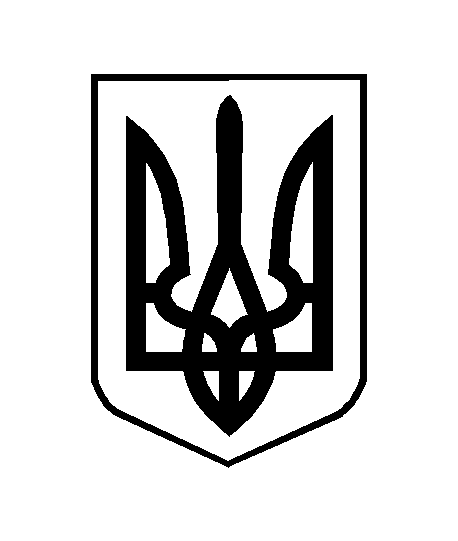 